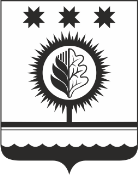 О порядке ведения личных дел лиц, замещающих должности муниципальной службы в администрации Шумерлинского муниципального округа В соответствии с Федеральным законом от 02.03.2007 № 25-ФЗ «О муниципальной службе в Российской Федерации»администрация Шумерлинского муниципального округа п о с т а н о в л я е т:1. Назначить ответственными за ведение личных дел:1.1. лиц, замещающих должности муниципальной службы в аппарате администрации Шумерлинского муниципального округа, отделе образования, спорта и молодежной политики администрации Шумерлинского муниципального округа – Иванову Н.В. -  заместителя начальника отдела организационно-контрольной и кадровой работы администрации Шумерлинского муниципального округа;1.2. лиц, замещающих должности муниципальной службы в Управлении по благоустройству и развитию территорий администрации Шумерлинского муниципального округа – Мамонову Е.В – ведущего специалиста-эксперта отдела организационно-контрольной и кадровой работы администрации Шумерлинского муниципального округа.2. Порядок ведения личных дел лиц, замещающих должности муниципальной службы в администрации Шумерлинского муниципального округа, осуществляется в соответствии с Указом Президента Российской Федерации от 30.05.2005 № 609 «Об утверждении Положения о персональных данных государственного гражданского служащего Российской Федерации и ведении его личного дела».3. Признать утратившим силу постановление администрации Шумерлинского района Чувашской Республики от 02.11.2015 № 586 «О порядке ведения личных дел лиц, замещающих должности муниципальной службы в администрации  Шумерлинского района Чувашской Республики».4.	 Контроль за выполнением настоящего постановления возложить на управляющего делами - начальника отдела организационно-контрольной и кадровой работы администрации Шумерлинского муниципального округа Чувашской Республики.5. Настоящее постановление вступает в силу со дня его подписания и подлежит размещению на официальном сайте Шумерлинского муниципального округа в информационно-телекоммуникационной сети «Интернет».Глава Шумерлинского муниципального округаЧувашской Республики                                                                                        Л.Г. РафиновЧĂВАШ  РЕСПУБЛИКИЧУВАШСКАЯ РЕСПУБЛИКА ÇĚМĚРЛЕ МУНИЦИПАЛЛА ОКРУГĚНАДМИНИСТРАЦИĚ  ЙЫШĂНУ               07.04.2022  232 №  Çěмěрле хулиАДМИНИСТРАЦИЯШУМЕРЛИНСКОГО МУНИЦИПАЛЬНОГО ОКРУГАПОСТАНОВЛЕНИЕ07.04.2022 № 232г. Шумерля